Preisliste Racks inkl. 19% MwSt:S – Rack  Gesamtmaße Rack ( Maße B122 x H91 x T36cm)42 er Rotho Rack 5l Boxen ( Boxmaße 33 x 19 x 11 cm )Rack mit Heizungen in jeder Etage				545	 EuroThermoControl Pro 2					+	49,00  EuroBox mit Lüftungslöcher					+	5,50	 Euro  ( ca. 12cm pro Etage )!!! Alle Boxen sind mit Lüftungslöcher  !!! 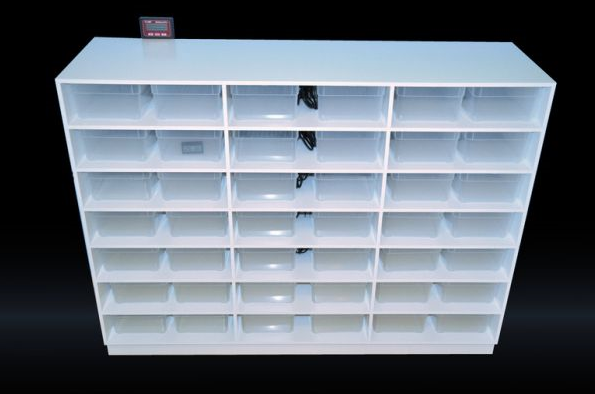 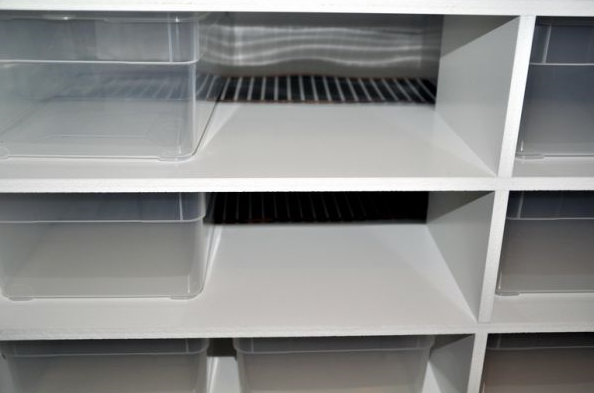 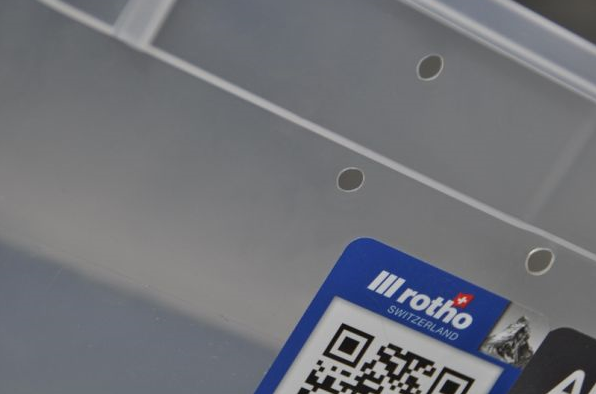 M – Rack  Gesamtmaße Rack ( Maße B110 x H80 x T44cm)18 er Rotho Rack 12l Boxen ( Boxmaße 41 x 35 x 11 cm )Rack mit Heizungen in jeder Etage				540	EuroThermoControl Pro 2					+	  49	EuroBox mit Lüftungslöcher					+	9,50	Euro+ Erweiterungsetage mit Heizung 					 110   Euro  ( ca. 12cm pro Etage )!!! Alle Boxen sind mit Lüftungslöcher  !!!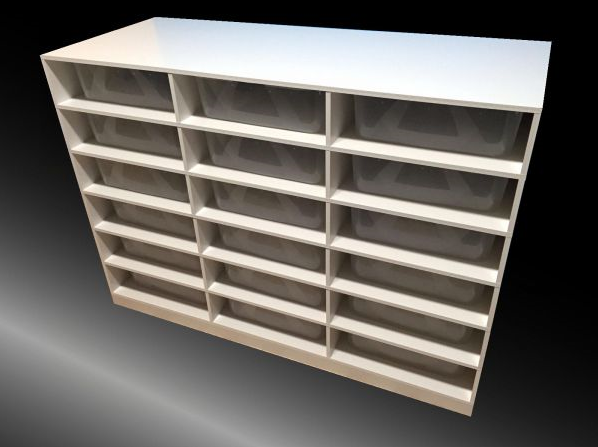 L – Rack   Gesamtmaße Rack ( Maße B110 x H80 x T44cm)12 er Rotho Rack 19l Boxen ( Boxmaße 42 x 35 x 17 cm )Rack mit Heizungen in jeder Etage				490	 EuroThermoControl Pro 2					+	  49	 EuroBox mit Lüftungslöcher					+	10,50	 Euro+ Erweiterungsetage mit Heizung 					115	Euro( ca. 18cm pro Etage )!!! Alle Boxen sind mit Lüftungslöcher  !!!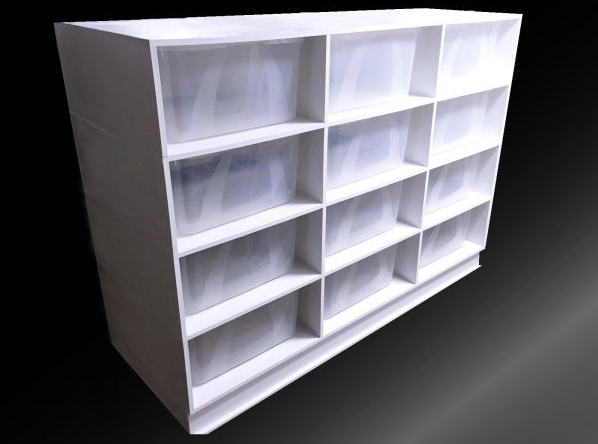 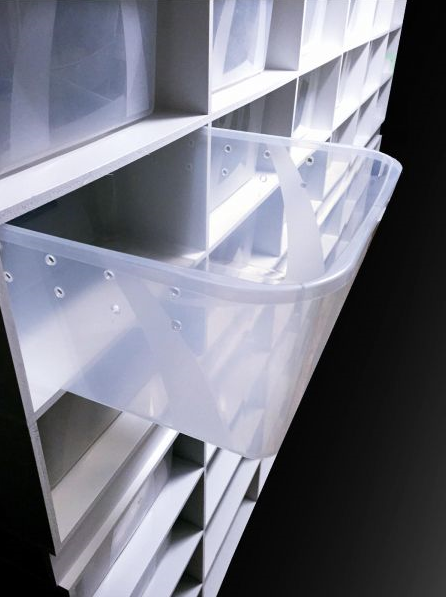 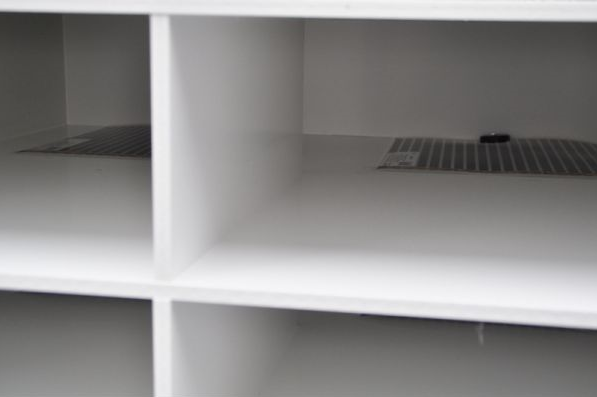 XL –Rack   Gesamtmaße Rack ( Maße B42 x H91 x T72cm)		5 er Rotho Rack 30l Boxen ( Boxmaße 70 x 40 x 16 cm )Rack mit Heizungen in jeder Etage				295	 EuroThermoControl Pro 2					+	  49	 EuroBox mit Lüftungslöcher					+	18,50	 Euro!!! Alle Boxen sind mit Lüftungslöcher  !!!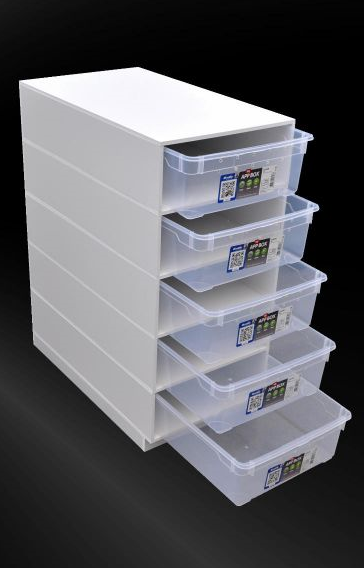 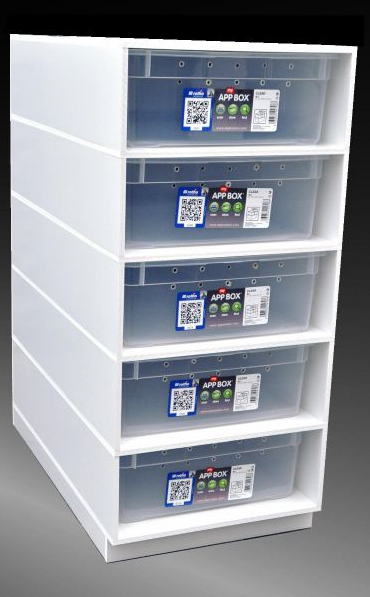 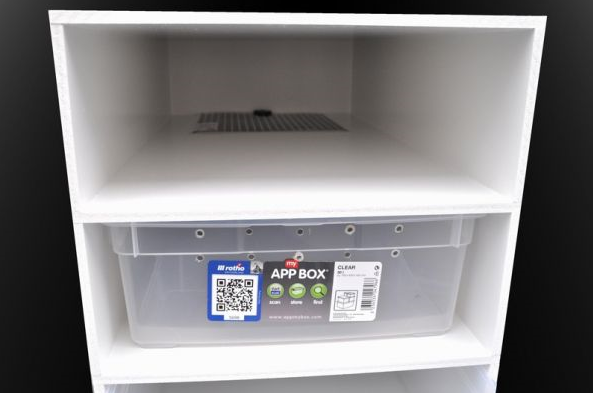 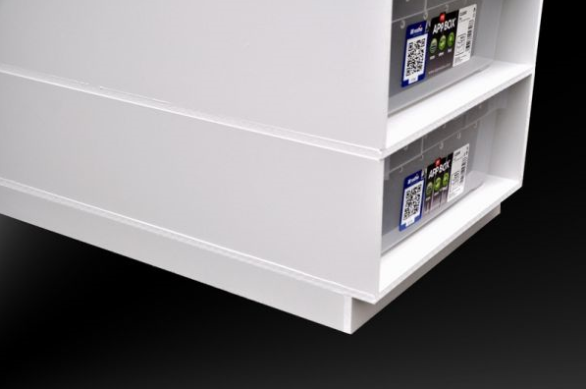 Gesamtmaße Rack ( Maße B83 x H91 x T72cm)10 er Rotho Rack 30l Boxen ( Boxmaße 70 x 40 x 16 cm )Rack mit Heizungen in jeder Etage				560	 EuroThermoControl Pro 2					+	  49	 EuroBox mit Lüftungslöcher					+	18,50	 Euro!!! Alle Boxen sind mit Lüftungslöcher  !!!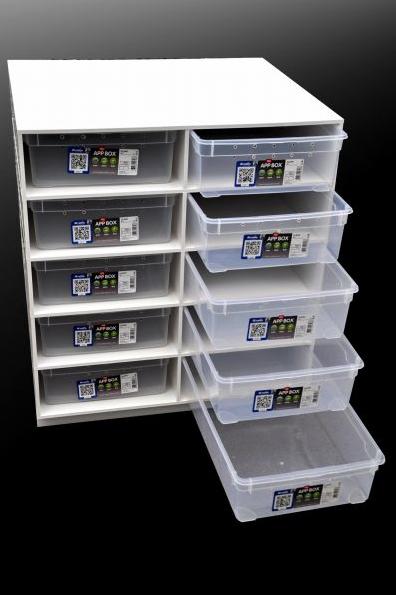 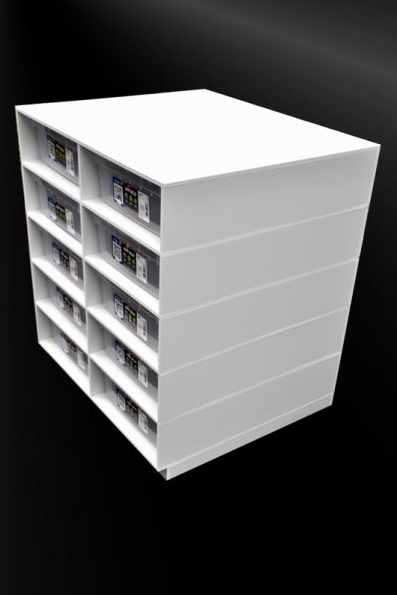 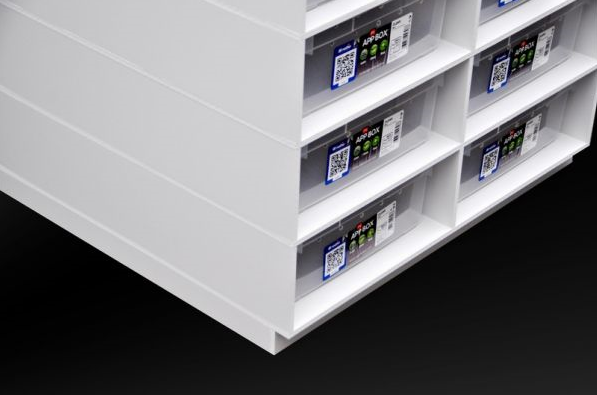 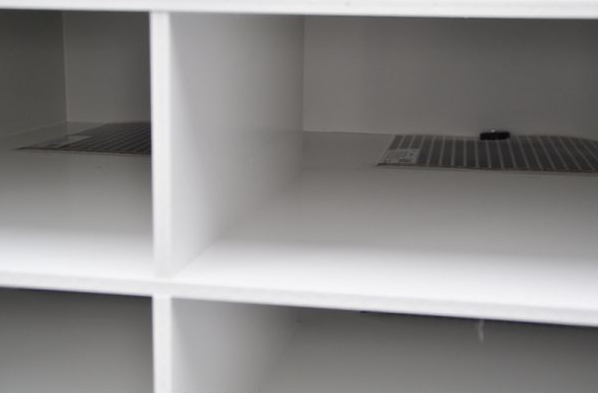 